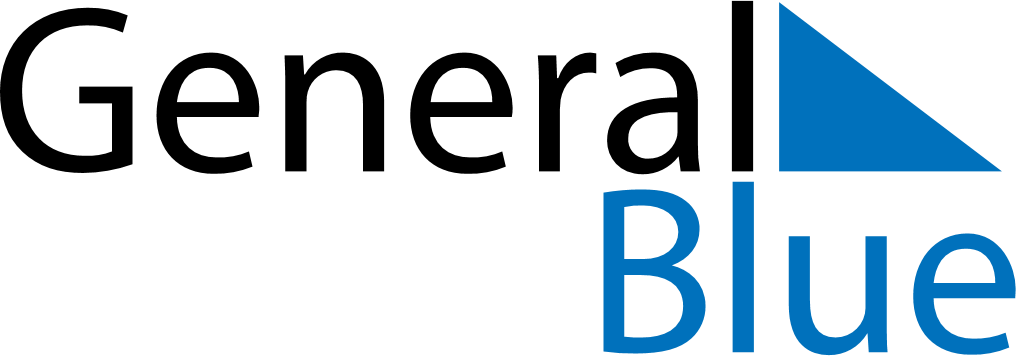 December 2018December 2018December 2018December 2018NicaraguaNicaraguaNicaraguaSundayMondayTuesdayWednesdayThursdayFridayFridaySaturday123456778Immaculate Conception91011121314141516171819202121222324252627282829Christmas EveChristmas Day3031New Year’s Eve